The City School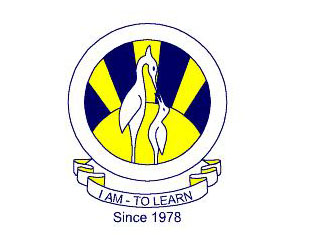 Academic Year 2019-20Term 2- SyllabiClass 6Term 2Term 2EnglishOxford Progressive English 6: Unit 5: The Odyssey by Homer, Unit 1: Reading e-mails (Differences between Emails and letters, Unit 7: News Report, Unit 7: Folk Tale – The Red Rooster, Unit 5: The Blind Man, Unit 6: Fables (Aesop’s Fables), Unit 5: Information Pamphlet, Unit 8: It’s an incredibly magical place, Unit 6: Spider and the Lion, Unit 7: Mpho’s Search, Unit 7: Amy Johnson- Is the 60 year search over?, Unit 10: Crossing the River, Unit 10: Paradise in Panjshir Village, Unit 10: Erik and the Storm, Unit 10: Presents from my Aunts in Pakistan (Poem), Unit 10: A Chinese Conjurer.Writing (Teacher’s Resources): Dialogue Writing, Letter Writing- informal, Writing a news report, Writing your own Folk Tale, Poem Writing- Rhyming Schemes, Journal Writing, Persuasive Writing: Posters, Letter Writing (formal), Fable Writing, Story writing (adventure), Editorial Writing, Essay Writing- narratives, Narrative/Story Writing, Poetry Writing, Narrative Writing: TravelogueNovel Literature: Matilda: Recap of the Previous Chapters, Ch: 11-21, Reinforcement.Grammar (Teacher’s Resources): Negative Prefixes- dis, un, im, in, ir, Determiners-all, each, every, few, little, Verbs: Past Participle, Homophones, Modal Verbs, Possessives, Relative Clauses, Present and Past Participles, Preposition, Phrasal Verbs, Simple/Complex Sentences, Prepositional Phrases, Conjunctive Adverbs and homographs, Complex sentences, Figurative Language: Local colours, Use of Adjectives  Urduاسباق:  اُٹھائی گیر،  چاند سے خلا باز کی رپورٹ،  سندھ کی اندھی ڈولفن،  خونی اژدہا نظمیں:  نعت،  ہمدردی،  ایک گدھا شیر بناگرامر: مذکر مونث، واحد جمع، جملوں کی ساخت میں تبدیلی، سابقے، الفاظ متضاد، غلط فقرات کی درستی، تشبیہات، الفاظ مترادف، ضرب الامثال، رموز و اوقاف، نامکمل فقرات کی تکمیل، محاورات، اسم علم، اسم ضمیر، اسم صفت و موصوف،  اسم اشارہ، اسم موصولانشا پردازی:مضمون نویسی، خط نویسی، مکالمہ نویسی، درخواست نویسی، کہانی نویسی ، رپورٹ نویسی، تفہیم، ترجمہ نویسیMathematicsCh 4 Basic Algebra and Algebraic Manipulation - use letters to represent numbers, express basic arithmetical processes algebraically, evaluate algebraic expressions, add and subtract linear expressions, expand and simplify  linear algebraic expressions, simplify the linear expressions with fractional coefficients, factorize the given algebraic expression by extracting common factorsCh 5 Linear Equations - differentiate between an algebraic expression and equation, solve linear equations in one variable, solve fractional equations that can be reduced to linear equations, evaluate unknown in a formula Ch 6 Functions and Linear Graphs - get familiarized with the axes, coordinates, points and lines, state the coordinates of a point, interpret and plot a point in a Cartesian Plane,find the value of y when x is given from the equation of a function and vice versaCh 9 Ratio - find ratio involving rational numbers, express a given ratio in its simplest form, find the value of the unknown in the given ratio, find ratios involving three quantities,solve real life problems involving ratio/equivalent ratioCh 9 Time - convert time from a 12-hour clock to a 24hour clock and vice versa, calculate the departure time, journey time and arrival time of the given journey, solve word problems involving time/time interval  Ch 11 Polygons (Triangles) - identify different types of triangles and state their properties,solve problems involving properties of triangles Ch 12 Geometrical Constructions - perpendicular bisectors, angle bisectorsCh 13 Perimeter and Area - convert between cm2 and m2, calculate the area and perimeter of trianglesCh 14 Volume and Surface Area - convert between cm3 and m3  , calculate volume and surface area of a cube and a cuboid Ch 15 D1 & Ch 17A D2 Bar Graphs/ Pictograms/ Central Tendency – construct and interpret data from pictogram and bar graphs, calculate the range, mean, median and mode of the given dataReinforcementSciencePlant Growth -- What do Plants Need to Grow Well?; Plants and NutrientsHabitats and Food Chains --  Habitats; The Animals and Plants in a Habitat are Interdependent; Animals and Plants in a Habitat are Suited to Their Environment; Food ChainsReversible and Irreversible Changes --  Reversible and Irreversible Changes; Changes Brought About by Heating; Burning – An irreversible Change Brought About by HeatHow We See Things -- Sources of Light; Reflection of Light; Can We See through All Materials?; ShadowsChanging Circuits -- Electric Circuits; Circuit Diagrams; How do the Components in an Electric Circuit Affect the Electric Current?Social StudiesHistoryThe Great Civilization of the PersiansThe Ancient Greek Civilization and Learning Rome: From Republic to EmpireThe Dawn of Islam Turkish Muslims Conquer Northern India Afghans and the Sultanate of Delhi Making of Hindu and Regional Kingdoms Social and Cultural DevelopmentsGeographyNatural Resources Agriculture Industries Transport, Telecommunication and Trade [Teacher Resource Material]EnvironmentPower [Teacher Resource Material]Islamiyatسورۃالتینسورۃ القدررَبَّنَا ظَلَمْنَآ اَنْفُسَنَا ۔۔۔۔۔رَبَّنَا اغْفِرْلَنَا وَ لِاِخْوَانِنَا الَّذِیْنَ سَبَقُوْنَا ۔۔۔۔۔نمازِ جنازہ اور اس کی اہمیتحج اور اس کی اہمیتفرماں رواؤں کو دعوتِ اسلامغزوۂ خیبراحسانمُلک و مِلّت کے لیے ایثار کا جذبہحقوق العباد (والدین، اولاد، اساتذہ، پڑوسی)حضرت علی  رضی اللہ عنہ طارق بن زیاد   رحمۃ اللہ علیہ